First Name of Application CV No: 1651290Whatsapp Mobile: +971504753686 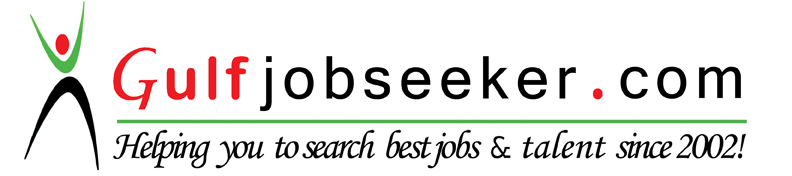 CAREER OBJECTIVE              A challenging position in a reputed firm  , where i can effectively contribute My skills and that offer professional growth while being innovative.PESRSONAL DETAILSDate of birth                                                            :            22-05-1991Sex                                                                             :            MaleMarital status                                                          :            SingleReligion & caste                                                      :            Hindu-AsariMother tongue                                                        :           MalayalamNationality                                                                :           IndianLanguages known                                                    :          English, Malayalam,tamilEDUCATIONAL QUALIFICATIONSWORKING EXPERIANCECourseBoard/universityinstitutionYear of passing% of marksS.S.L.CSecondary Board    Of KeralaG.H.S.SPayambra200664Plus twoHigher SecondaryG.H.S.SPayambra200864B comCalicut UniversityMalabar arts & science college201257Diploma in Professional accountingJawaharlal Nehru education  foundationIT gate201280Company namepositionfromtosalaryPopular mills storesPublic relation representative12/dec/201127/july/201315000Thai group of companiesAdmn executive13/oct/201430/nov/201510000